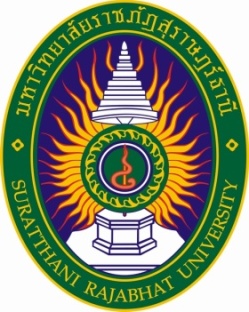 แนวปฏิบัติที่ดีของหน่วยงานเรื่อง : 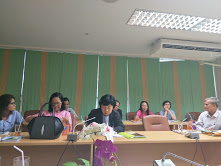 เรียบเรียงโดย   อาจารย์จวง  เผือกคง คณะพยาบาลศาสตร์   มหาวิทยาลัยราชภัฏสุราษฎร์ธานีแนวปฏิบัติที่ดีของหน่วยงานเรื่อง : เรียบเรียงโดย   อาจารย์จวง  เผือกคง คณะพยาบาลศาสตร์   มหาวิทยาลัยราชภัฏสุราษฎร์ธานี